“Encuesta: Integración de TIC en la Formación Inicial Docente”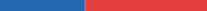 Gobierno de ChileMinisterio de EducaciónEnlaces – DIVESUPEncuesta institucional de Integración de TIC en la Formación Inicial DocenteEnlaces, Centro de Educación y Tecnología del Ministerio de Educación, nace en 1992 con el fin de contribuir al mejoramiento de la calidad de la educación promoviendo el desarrollo de una cultura digital en el país. Para ello, trabaja con la totalidad de los establecimientos escolares subvencionados de Chile, capacitando profesores para la enseñanza con tecnología y entregando recursos educativos digitales, conectividad e infraestructura de Tecnologías de Información y Comunicación (TIC.)La experiencia acumulada, y los desafíos fijados por el país en la Agenda Digital 2020, han relevado la importancia de la Formación Inicial Docente (FID) como una oportunidad para avanzar en este ámbito. En atención a esto, el Ministerio de Educación, a través del trabajo conjunto entre Enlaces y el Departamento de Financiamiento Institucional de la División de Educación Superior (Divesup), está realizando un diagnóstico general de la integración de TIC en la FID en las escuelas de pedagogía de educación del país.Con dicho propósito le solicitamos contestar la siguiente encuesta, en función de la situación observada en su escuela de pedagogía. Cabe destacar, que este instrumento no es una rendición de cuentas, sino que busca rescatar percepciones generales de agentes clave. De todas maneras, se adjunta un documento que contiene instrucciones y aclaraciones que podrían serle de utilidad.Ante cualquier duda, por favor comuníquese con el Analista del DFI asignado a su institución.Muchas gracias por su colaboración.Respecto de la incorporación de TIC en las carreras de pedagogía impartidas por su facultad o unidad académica, por favor, indique cuál de las siguientes afirmaciones se aproxima más a su realidad institucional.Marque con una x sólo una opciónNo se ha reflexionado respecto a la importancia de las TIC en la formación inicial docente.Se está reflexionando sobre la importancia y las posibles formas de incorporar las TIC en la formación inicial docente.Existe un compromiso institucional y se están buscando oportunidades que permitan implementar iniciativas a futuro, que permitan incorporar las TIC en la formación inicial docente.  Existe un compromiso institucional y actualmente se están implementando iniciativas orienZtadas a incorporar TIC en la formación inicial docente.Existe un compromiso institucional, se han implementado iniciativas orientadas a incorporar las TIC en la formación inicial docente y constantemente se evalúan oportunidades de mejora.A continuación se presenta una serie de estrategias institucionales en relación a la integración de tecnología en las carreras de pedagogía impartidas por su facultad o unidad académica. Por favor, indique si en los últimos 3 años, ha realizado algunas de las siguientes acciones.Marque con una x la opción que corresponda para cada una de las estrategias.En cuanto a la infraestructura TIC (internet, dispositivos, plataformas, etc.) disponible para la formación inicial docente, indique cuál de las siguientes afirmaciones se aproxima más a la realidad de las carreras de pedagogía impartidas.Marque con una x la opción que corresponda. Su institución no dispone de infraestructura TIC de ningún tipo.  Su institución dispone de un nivel básico de infraestructura TIC: laboratorio de     computación de uso general con conexión a internet, sala temática para la enseñanza de informática educativa, proyectores compartidos o móviles. Su institución dispone de un nivel intermedio de infraestructura TIC: laboratorio(s) de computación de uso general con conexión a internet, sala(s) temática para la enseñanza de informática educativa, recursos digitales educativos, iluminación wifi en áreas comunes, proyectores en  la mayoría de las salas. Su institución dispone de un nivel avanzado de infraestructura TIC: laboratorio(s) de computación de uso general con conexión a internet, sala(s) temática para la enseñanza  de informática educativa, recursos digitales educativos, iluminación wifi en toda la escuela de pedagogía o, proyectores en todas las salas, dispositivos móviles para uso pedagógico.En la actual formación de pregrado, por favor indique cuál de las siguientes afirmaciones se aproxima más a la realidad de las carreras de pedagogía impartidas.Marque con una X una opción para cada una de las afirmaciones. Indique cuál de las siguientes afirmaciones respecto a los académicos, se aproxima más a la realidad de las carreras de pedagogía. Marque con una X una opción para cada una de las afirmaciones.  Respecto a la vinculación con el sistema escolar, por favor indique cuál de las siguientes afirmaciones se aproxima más las prácticas que las carreras de pedagogía de su institución han implementado en los últimos 3 años y al tipo de financiamiento. Marque con una X una opción para cada una de las afirmaciones. Respecto de los estudiantes de las carreras de pedagogía, por favor indique cuál de las siguientes afirmaciones se aproxima más a la realidad.Marque con una X la opción que corresponda.Si hay algún aspecto que no se mencionó en esta encuesta respecto a la integración de TIC en la FID,  y que usted quisiera relevar, describa a continuación:MUCHAS GRACIASAntecedentesIdentificaciónNombre Anahí Cárcamo ÁguilaCargoDirectora Proyecto PMI MAG 1502Número de carreras de pedagogía impartidas por la institución9Información Institucional Acciones implementadasSíNoaDiagnóstico a los académicos en competencias digitales. XbCapacitación de académicos en integración de TIC en educación.XcDiagnóstico de los estudiantes de pedagogía en habilidades TIC y/o competencias digitales. XdCursos de nivelación para estudiantes de pedagogía en habilidades TIC y/o competencias digitales.XeActividades académicas con expertos en la temática TIC y/o competencias digitales. (Seminarios, congresos, entre otros).XfOtra - ¿Cuál?: CURSO DE INTEGRACIÓN TIC EN EDUCACION SUPERIOROtra - ¿Cuál?: CURSO DE INTEGRACIÓN TIC EN EDUCACION SUPERIOROtra - ¿Cuál?: CURSO DE INTEGRACIÓN TIC EN EDUCACION SUPERIORSíNoaSe imparten cursos específicos de integración de TIC de carácter opcional.XbSe imparten cursos específicos de integración de TIC de carácter obligatorio. XcSe imparten cursos generales que incluyen componentes TIC en su desarrollo.XdExiste una línea curricular de especialización o mención en TIC.Xe Las TIC están integradas transversalmente en los programas de los cursos de la malla curricular.XfExisten orientaciones y/o incentivos institucionales para que los estudiantes incorporen el uso de TIC en sus prácticas profesionales.XInformación sobre el proceso de Integración de TIC en la FIDLa mayoría de los académicosAlgunos académicosPocos académicosNingún académicoaConsideran las TIC como un elemento importante para fortalecer la formación inicial docente. XbMuestran interés sobre cómo integrar las TIC en las clases que imparten.XcDemuestran tener conocimientos básicos sobre el uso funcional de TIC. XdUsan TIC en sus clases habitualmente. XeMotivan a los estudiantes a utilizar las TIC para apoyar su formación profesional.XfMotivan a los estudiantes a utilizar las TIC en sus prácticas profesionales.XgSe desempeñan profesionalmente en la escuela de pedagogía y además en establecimientos escolares. XSí. Con financiamiento interno de la UniversidadSí. Con fondos externos (públicos o privados)Sí. Con ambos tipos de financiamientoNo se han realizado. aSe han realizado investigaciones sobre la integración de TIC en el sistema escolar.XbSe han realizados proyectos de innovación TIC que hayan sido generados en la escuela de pedagogía y luego implementados en el sistema escolar. XcSe han realizado asesorías técnicas a establecimientos escolares para la integración de TIC en sus procesos educativos. XLa mayoría de los estudiantesAlgunos estudiantesPocos estudiantesNingún estudianteaPresentan manejo funcional de TIC (por ejemplo uso de procesador de texto,  hoja de cálculo, software de presentaciones, entre otros)XbManifiestan interés respecto a la integración de TIC en su proceso de formación.XcManifiestan tener necesidades formativas en relación a la integración de TIC. XdPresentan desarrollo de habilidades y/o competencias digitales (por ejemplo; búsqueda y evaluación de información digital, trabajo  colaborativo en línea, tener un comportamiento ético en ambiente digital)X